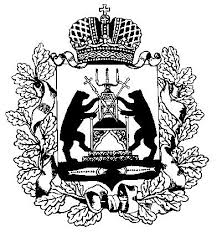 Российская ФедерацияНовгородская областьАдминистрация СОЛЕЦКОГО муниципального округаПОСТАНОВЛЕНИЕот 10.12.2021 № 1832г. СольцыОб утверждении Программы профилактики рисков причинения вреда (ущерба) охраняемым законом ценностям в рамках муниципального контроля на автомобильном транспорте, городском наземном электрическом транспорте и в дорожном хозяйстве Солецкого муниципального округа на 2022 годВ соответствии с Федеральным законом от 06 октября 2003 года № 131-ФЗ «Об общих принципах организации местного самоуправления в Российской Федерации», статьей 44 Федерального закона от 31 июня 2020 года  № 248 «О государственном контроле (надзоре) и муниципальном контроле в Российской Федерации», постановлением Правительства Российской Федерации от 25 июня 2021 года № 990 «Об утверждении Правил разработки и утверждения контрольными (надзорными) органами программы профилактики рисков причинения вреда ущерба охраняемым законом ценностям», решением Думы Солецкого муниципального округа от 28.10.2021 №193 «Об утверждении Положения о муниципальном контроле на автомобильном транспорте, городском наземном электрическом транспорте и в дорожном хозяйстве Солецкого муниципального округа», Администрация Солецкого муниципального округа ПОСТАНОВЛЯЕТ:1. Утвердить прилагаемую Программу профилактики рисков причинения вреда (ущерба) охраняемым законом ценностям при осуществлении муниципального контроля на автомобильном транспорте, городском наземном электрическом транспорте и в дорожном хозяйстве Солецкого муниципального округа на 2022 год.2. Опубликовать настоящее постановление в периодическом печатном издании – «Бюллетень Солецкого муниципального округа» и разместить на официальном сайте Администрации Солецкого муниципального округа в информационно-телекоммуникационной сети «Интернет».Заместитель Главы администрации   М.В. ТимофеевПрограмма профилактики рисков причинения вреда (ущерба) охраняемым законом ценностям в рамках муниципального контроля на автомобильном транспорте, городском наземном электрическом транспорте и в дорожном хозяйстве Солецкого муниципального округа на 2022 год (далее – Программа)ПАСПОРТАнализ текущего состояния осуществления вида контроля, описание текущего развития профилактической деятельности контрольного (надзорного) органа, характеристика проблем, на решение которых направлена программа 1 июля 2021 года вступил в силу Федеральный закон от 31 июля 2020 № 248-ФЗ «О государственном контроле (надзоре) и муниципальном контроле в Российской Федерации» (далее – Федеральный закон № 248-ФЗ).В соответствии со ст. 3 Федерального закона № 248-ФЗ порядок организации и осуществления муниципального контроля устанавливается положением о виде муниципального контроля, утверждаемым представительным органом муниципального образования. Положение о муниципальном контроля на автомобильном транспорте, городском наземном электрическом транспорте и в дорожном хозяйстве Солецкого муниципального округа утверждено решением Думы Солецкого муниципального округа от 28.10.2021 №193 (далее – Положение), предусматривает применение системы управления рисками при осуществлении  муниципального контроля  в сфере дорожной деятельности, виды и периодичность проведения плановых контрольных (надзорных) мероприятий для каждой категории риска, индикаторов риска нарушения обязательных требований. Также положением определяются виды профилактических мероприятий, контрольных (надзорных) мероприятий и действия, выполняемые при проведении контрольных (надзорных) мероприятий. Цели и задачи реализации программы профилактикиПрофилактика рисков причинения вреда (ущерба) охраняемым законом ценностям направлена на достижение следующих основных целей:предотвращение рисков причинения вреда охраняемым законом ценностям;предупреждение нарушений обязательных требований (снижение числа нарушений обязательных требований) в сфере дорожной деятельности и транспорта;стимулирование добросовестного соблюдения обязательных требований всеми контролируемыми лицами;устранение условий, причин и факторов, способных привести к нарушениям обязательных требований и (или) причинению вреда (ущерба) охраняемым законом ценностям;создание условий для доведения обязательных требований до контролируемых лиц, повышение информированности о способах их соблюдения.Основными задачами профилактических мероприятий являются:выявление причин, факторов и условий, способствующих нарушению обязательных требований, определение способов устранения или снижения рисков их возникновения; формирование одинакового понимания обязательных требований при осуществлении муниципального контроля на автомобильном транспорте, городском наземном электрическом транспорте и в дорожном хозяйстве Солецкого муниципального округа в 2022 году;укрепление системы профилактики нарушений обязательных требований путем активизации профилактической деятельности;создание условий для изменения ценностного отношения подконтрольных субъектов к рисковому поведению, формирования позитивной ответственности за свое поведение, поддержания мотивации к добросовестному поведению;создание и внедрение мер системы позитивной профилактики;повышение уровня правовой грамотности подконтрольных субъектов, в том числе путем обеспечения доступности информации об обязательных требованиях и необходимых мерах по их исполнению;инвентаризация и оценка состава и особенностей подконтрольных субъектов и оценки состояния подконтрольной сферы;установление зависимости видов, форм и интенсивности профилактических мероприятий от особенностей конкретных подконтрольных субъектов;снижение издержек контрольно-надзорной деятельности и административной нагрузки на подконтрольные субъекты.Профилактические мероприятия планируются и осуществляются на основе соблюдения следующих базовых принципов:понятности - представление информации об обязательных требованиях в простой, понятной, исчерпывающей форме (описание, пояснение, приведение примеров самих обязательных требований, указание нормативных правовых актов их содержащих и административных последствий за нарушение обязательных требований);информационной открытости – доступность для подконтрольных субъектов сведений об организации и осуществлении профилактических мероприятий (в том числе за счет использования информационно-коммуникационных технологий);вовлеченности – обеспечение включения подконтрольных субъектов посредством различных каналов и инструментов обратной связи в процесс взаимодействия по поводу предмета профилактических мероприятий, их качества и результативности;полноты охвата – включение в программу профилактических мероприятий максимального числа подконтрольных субъектов;обязательности – обязательное проведение профилактических мероприятий по установленным видам контроля (надзора) на регулярной и системной основе;актуальности – регулярный анализ и обновление программы профилактических мероприятий, использование актуальных достижений науки и технологий при их проведении;релевантности – выбор набора видов и форм профилактических мероприятий, учитывающий особенности подконтрольных субъектов.Перечень профилактических мероприятий, периодичность их проведенияПоказатели результативности и эффективности программы профилактики1. Основными критериями оценки эффективности и результативности профилактических мероприятий являются:1) результативность деятельности специалистов;2) информированность контролируемых лиц об обязательных требованиях, о принятых и готовящихся изменениях в системе обязательных требований, о порядке проведения мероприятий по контролю, правах контролируемых лиц в ходе мероприятий по контролю;3) понятность обязательных требований контролируемым лицам;4) вовлечение контролируемых лиц во взаимодействие с инспекторами, в том числе в рамках проводимых профилактических мероприятий.2. Оценка эффективности и результативности профилактических мероприятий осуществляется в ходе анализа выполнения мероприятий  Программы профилактики по следующим индикативным показателям:1) количество проведенных профилактических мероприятий, ед.;2) количество контролируемых лиц, в отношении которых проведены профилактические мероприятия, ед.;3) наличие на официальном сайте Администрации муниципального округа актуального перечня актов, содержащих обязательные требования, соблюдение которых оценивается при проведении мероприятий по контролю;4) количество консультаций, оказанных контролируемым лицам по вопросам соблюдения обязательных требований, содержащихся в нормативных правовых актах, ед.;5) количество обобщений практики осуществления муниципального контроля, размещенных на официальном сайте Администрации муниципального округа, ед.3. Оценка эффективности реализации Программы профилактики рассчитывается ежегодно (по итогам календарного года).Целевые показатели результативности Программы профилактики:1) количество проведенных профилактических мероприятий, ед.;2) доля профилактических мероприятий в объеме контрольно-надзорных мероприятий, %. Показатель рассчитывается как отношение количества проведенных профилактических мероприятий к количеству проведенных контрольно-надзорных мероприятий.Утвержденапостановлением Администрациимуниципального округаот 10.12.2021   № 1832Наименование программыПрограмма профилактики рисков причинения вреда (ущерба) охраняемым законом ценностям муниципального контроля на автомобильном транспорте, городском наземном электрическом транспорте и в дорожном хозяйстве Солецкого муниципального округа на 2022 годПравовые основания разработки программы Федеральный закон от 31июля 2020 года № 248-ФЗ  «О государственном контроле (надзоре) и муниципальном контроле в Российской Федерации» (далее – Федеральный закон № 248-ФЗ);постановление Правительства Российской Федерации от 25 июня 2021 года № 990 «Об утверждении Правил разработки и утверждения контрольными (надзорными) органами программы профилактики рисков причинения вреда (ущерба) охраняемым законом ценностям»;решение Думы Солецкого муниципального округа от 28.10.2021 №193 «Об утверждении Положения о муниципальном контроле на автомобильном транспорте, городском наземном электрическом транспорте и в дорожном хозяйстве Солецкого муниципального округа»Разработчик программы комитет жилищно-коммунального хозяйства, дорожного строительства и транспорта Администрации муниципального округаЦели программы  предотвращение рисков причинения вреда охраняемым законом ценностям;предупреждение нарушений обязательных требований (снижение числа нарушений обязательных требований) в сфере дорожной деятельности;стимулирование добросовестного соблюдения обязательных требований всеми контролируемыми лицами;устранение условий, причин и факторов, способных привести к нарушениям обязательных требований и (или) причинению вреда (ущерба) охраняемым законом ценностям; создание условий для доведения обязательных требований до контролируемых лиц, повышение информированности о способах их соблюдения.Задачи программы выявление причин, факторов и условий, способствующих нарушению обязательных требований, определение способов устранения или снижения рисков их возникновения;формирование одинакового понимания обязательных требований у всех участников дорожной деятельности при осуществлении муниципального контроля на автомобильном транспорте, городском наземном электрическом транспорте и в дорожном хозяйстве Солецкого муниципального округа;укрепление системы профилактики нарушений обязательных требований путем активизации профилактической деятельности;создание условий для изменения ценностного отношения подконтрольных субъектов к рисковому поведению, формирования позитивной ответственности за свое поведение, поддержания мотивации к добросовестному поведению;создание и внедрение мер системы позитивной профилактики;повышение уровня правовой грамотности подконтрольных субъектов, в том числе путем обеспечения доступности информации об обязательных требованиях и необходимых мерах по их исполнению;инвентаризация и оценка состава и особенностей подконтрольных субъектов и оценки состояния подконтрольной сферы;установление зависимости видов, форм и интенсивности профилактических мероприятий от особенностей конкретных подконтрольных субъектов;снижение издержек контрольно-надзорной деятельности и административной нагрузки на подконтрольные субъекты.Ожидаемые конечные результаты реализации программы снижение рисков причинения вреда охраняемым законом ценностям;увеличение доли законопослушных контролируемых лиц;внедрение новых видов профилактических мероприятий, предусмотренных Федеральным законом № 248-ФЗ и решением Думы Солецкого муниципального округа от 28.10.2021 №193 «Об утверждении Положения о муниципального контроля на автомобильном транспорте, городском наземном электрическом транспорте и в дорожном хозяйстве Солецкого муниципального округа»;уменьшение административной нагрузки на контролируемых лиц;повышение уровня правовой грамотности контролируемых лиц;мотивация контролируемых лиц к добросовестному поведениюСрок реализации программы 2022 годВиды профилактических мероприятий*Ответственный исполнитель (структурное подразделение и /или должностные лица)Периодичность проведенияСпособы проведения мероприятияИнформированиеглавный специалист комитета жилищно-коммунального хозяйства, дорожного строительства и транспорта Администрации Солецкого муниципального округана постоянной основепосредством размещения соответствующих сведений на официальном сайте Администрации Солецкого муниципального округа в сети «Интернет» Обобщение правоприменительной практикиглавный специалист комитета жилищно-коммунального хозяйства, дорожного строительства и транспорта Администрации Солецкого муниципального округана постоянной основепосредством подготовки доклада о правоприменительной практике, содержащего результаты обобщения правоприменительной практикиМеры стимулирования добросовестностиглавный специалист комитета жилищно-коммунального хозяйства, дорожного строительства и транспорта Администрации Солецкого муниципального округав соответствии с порядком оценки добросовестности контролируемых лицв виде оценки соответствия контролируемого лица соответствующим критериям добросовестности Объявление предостереженияглавный специалист комитета жилищно-коммунального хозяйства, дорожного строительства и транспорта Администрации Солецкого муниципального округане позднее 30 дней со дня получения сведений, указанных в части 1 статьи 49 Федерального закона № 248 посредством объявления контролируемому лицу предостережения о недопустимости нарушения обязательных требованийКонсультированиеглавный специалист комитета жилищно-коммунального хозяйства, дорожного строительства и транспорта Администрации Солецкого муниципального округапо обращениям контролируемых лиц и их уполномоченных представителейпри личном обращении (по графику), посредством телефонной связи, электронной почты, видео-конференц-связиСамообследованиеглавный специалист комитета жилищно-коммунального хозяйства, дорожного строительства и транспорта Администрации Солецкого муниципального округапо мере обращения контролируемых лиц в автоматизированном режиме с использованием одного из способов, указанных на официальном сайте Администрации  Солецкого муниципального округа в сети "Интернет"Профилактический визитглавный специалист комитета жилищно-коммунального хозяйства, дорожного строительства и транспорта Администрации Солецкого муниципального округапо обращениям контролируемых лиц и их уполномоченных представителейв форме профилактической беседы по месту осуществления деятельности контролируемого лица либо путем использования видео-конференц-связи